CONFIRMATION 2023‘Called to Hope’The current diocesan initiative ‘Building Hope’ is reflected in this year’s theme – ‘Called to Hope’ - for the celebration of Confirmation in our parishes. The readings and music suggestions will also complement this hope dimension.First Reading			Jeremiah 29: 11 – 13A reading from the book of the prophet JeremiahI alone know the plans I have for you, plans to bring you prosperity and not disaster, plans to bring about the future you hope for. Then you will call to me. You will come and pray to me, and I will answer you.  You will seek me, and you will find me because you will seek me with all your heart.The word of the Lord	Thanks be to God.Second Reading 		Ephesians 4: 1 – 5A reading from the letter of Saint Paul to the EphesiansI urge you, then—I who am a prisoner because I serve the Lord: live a life that measures up to the standard God set when he called you. Be always humble, gentle, and patient. Show your love by being tolerant with one another.  Do your best to preserve the unity which the Spirit gives by means of the peace that binds you together. There is one body and one Spirit, just as there is one hope to which God has called you. There is one Lord, one faith, one baptism.The word of the Lord	Thanks be to God.orSecond Reading		Romans 5:1-2.5A reading from the letter of Saint Paul to the Romans Now that we have been put right with God through faith, we have peace with God through our Lord Jesus Christ. He has brought us by faith into this experience of God's grace, in which we now live. And so we boast of the hope we have of sharing God's glory.This hope does not disappoint us, for God has poured out his love into our hearts by means of the Holy Spirit, who is God's gift to us.The word of the Lord	Thanks be to God.Responsorial PsalmsPs. 62		Only in God (John Foley)		Only in God will my soul be at rest, from God comes my hope, my salvation.		God alone is my rock of safety, my strength, my glory, my God.Ps.31		I Put My Life in your Hands (John Michael Talbot)		Father, I put my life in your handsPs. 32		May Your Love be upon Us (Margaret Daly-Denton)			May your love be upon us, O Lord, 		as we place all our hope in you.Gospel		Luke 22:13 - 2413On that same day two of Jesus' followers were going to a village named Emmaus, about seven miles from Jerusalem, 14 and they were talking to each other about all the things that had happened. 15 As they talked and discussed, Jesus himself drew near and walked along with them; 16 they saw him, but somehow did not recognize him. 17Jesus said to them, “What are you talking about to each other, as you walk along?”They stood still, with sad faces. 18 One of them, named Cleopas, asked him, “Are you the only visitor in Jerusalem who doesn't know the things that have been happening there these last few days?”19“What things?” he asked.“The things that happened to Jesus of Nazareth,” they answered. “This man was a prophet and was considered by God and by all the people to be powerful in everything he said and did. 20 Our chief priests and rulers handed him over to be sentenced to death, and he was crucified. 21And we had hoped that he would be the one who was going to set Israel free! Besides all that, this is now the third day since it happened. 22 Some of the women of our group surprised us; they went at dawn to the tomb, 23 but could not find his body. They came back saying they had seen a vision of angels who told them that he is alive. 24 Some of our group went to the tomb and found it exactly as the women had said, but they did not see him.”Mass Setting		Mass of Glendalough (Liam Lawton)Music Suggestions From the Laudate 2023 ProgrammeAll Are Welcome in this Place (Jesse and Jennah Manibusan)Spirit Filled Day (Grow in Love)This Is The Day (Mary Amond O’Brien)Laudate Dominum (Taizé)City of God (Dan Schutte)Críost Liom (Bernard Sexton)Ubi Caritas (Taizé)Canticle of the Sun (Marty Haugen)An Céad Léacht		Irimia 29:11-13Sliocht as leabhar Irimia FáidhÓir tá fios mo smaointe agam in bhur dtaobh - an Tiarna a labhraíonn - smaointe síochána agus ní oilc, a thabhairt croí agus dóchais daoibh.Ansin nuair a ghlaoifidh sibh ormsa, nuair a thiocfaidh sibh chun impí ormsa, éistfidh mé libh.Nuair a iarrfaidh sibh mé gheobhaidh sibh mé, nuair a iarrfaidh sibh mé le bhur gcroí go hiomlán.Briathar Dé			Buíóchas le DiaAn Dara Léacht		Eifisigh 4: 1-5Sliocht as Litir Naomh Pól chuig na hEifisigh1Táim ag impí oraibh, dá bhrí sin, agus mé i mo ghéibheannach ag an Tiarna, bhur saol a thabhairt go cuí de réir na gairme atá faighte agaibh 2agus sibh a bheith lán d'uirísle, de láchas agus d'fhoighne. Cuirigí suas go carthanach le chéile 3agus déanaigí bhur ndícheall chun an aontacht a thagann ón Spiorad a choimeád faoi cheangal na síochána. 4Aon chorp amháin agus aon Spiorad amháin atá ionaibh faoi mar nach bhfuil ach aon dóchas amháin agaibh ó fuair sibh bhur ngairm ó Dhia. 5Níl ann ach aon Tiarna amháin, aon chreideamh amháin agus aon bhaisteadh amháin.Briathar Dé			Buíóchas le DiaNóAn Dara Léacht		Rómhánaigh 5:1-2.5Sliocht as Litir Naomh Pól chuig na Rómhánaigh 
Dá bhrí sin, ó táimid fíréanaithe ag an gcreideamh, tá síocháin againn le Dia trínár dTiarna Íosa Críost, mar is trídsean atá teacht againn le creideamh ar an ngrásta seo ina mairimid. Agus ábhar mórála dúinn is ea an dóchas go bhfuil glóir Dé i ndán dúinn.Ní chliseann an dóchas seo orainn mar tá ár gcroí líonta de ghrá Dé tríd an Spiorad Naomh a tugadh dúinn.Briathar Dé			Buíóchas le DiaSoiscéal			Lúcás 22:13-24Agus an lá sin féin, bhí beirt acu ag dul go dtí baile darbh ainm Eamáus a bhí céad staid seascad ó Iarúsailéim, agus bhí siad ag comhrá le chéile faoi na nithe seo uile a bhí tar éis titim amach.Agus sa chomhrá dóibh agus sa chur trí chéile, dhruid Íosa féin leo agus shiúil lena gcois; ach bhí a súile coinnithe chun nach n-aithneoidís é.Dúirt sé leo: “Cad iad na scéala iad seo atá sibh a reic le chéile sa tslí?” Agus stad siad suas agus iad go gruama.Dúirt duine acu leis á fhreagairt - Cleopas ab ainm dó: “An tusa an t-aon duine amháin atá ag cur fút in Iarúsailéim atá in ainbhios ar na nithe a tharla ann sna laethanta seo? Dúirt sé leo: “Cad iad na nithe?” Dúirt siad leis: “Mar gheall ar Íosa - Nazairéanach, duine a bhí ina fháidh éifeachtach ó ghníomh agus ó bhriathar i bhfianaise Dé agus an phobail uile mar a thug ár n-ardsagairt agus ár gcinn urra ar láimh é lena dhaoradh chun báis, agus mar a chéas siad é.Agus sinne ag súil leis gurbh eisean a bhí chun Iosrael a fhuascailt! Ach chomh maith leis an méid sin uile, tá an treas lá inniu ann ó thit na nithe sin amach. Agus go deimhin, tá mná dár muintir tar éis alltacht a chur orainn. Ar dhul go dtí an tuama dóibh go moch ar maidin, nuair nach raibh a chorp le fáil acu ann, tháinig siad agus scéala acu, fiú amháin, gur thaispeáin aingil iad féin dóibh a dúirt go bhfuil sé beo. Chuaigh cuid dár gcompánaigh go dtí an tuama ansin, agus fuair gurbh amhlaidh a bhí mar a dúirt na mná, ach ní fhaca siad é féin.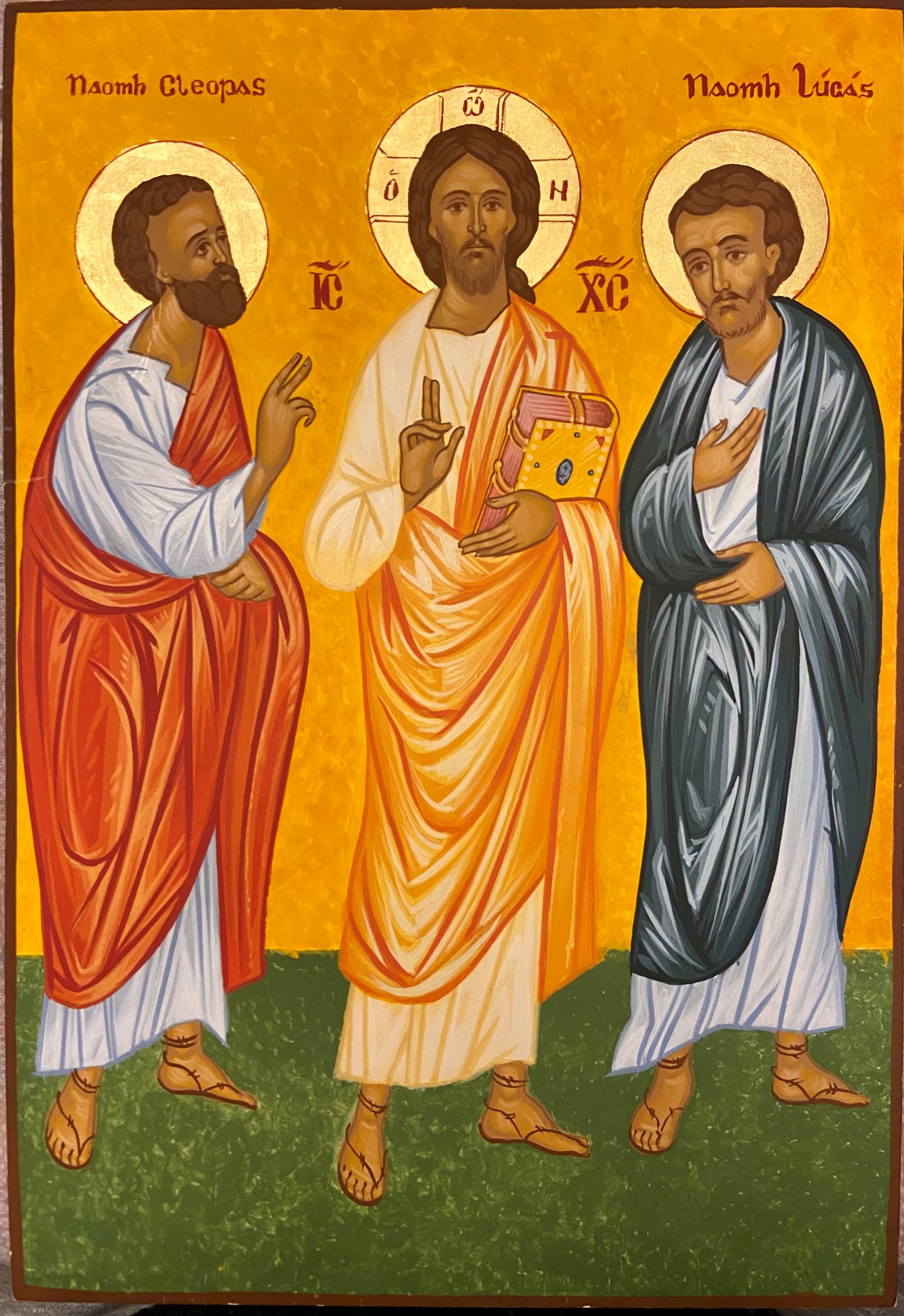 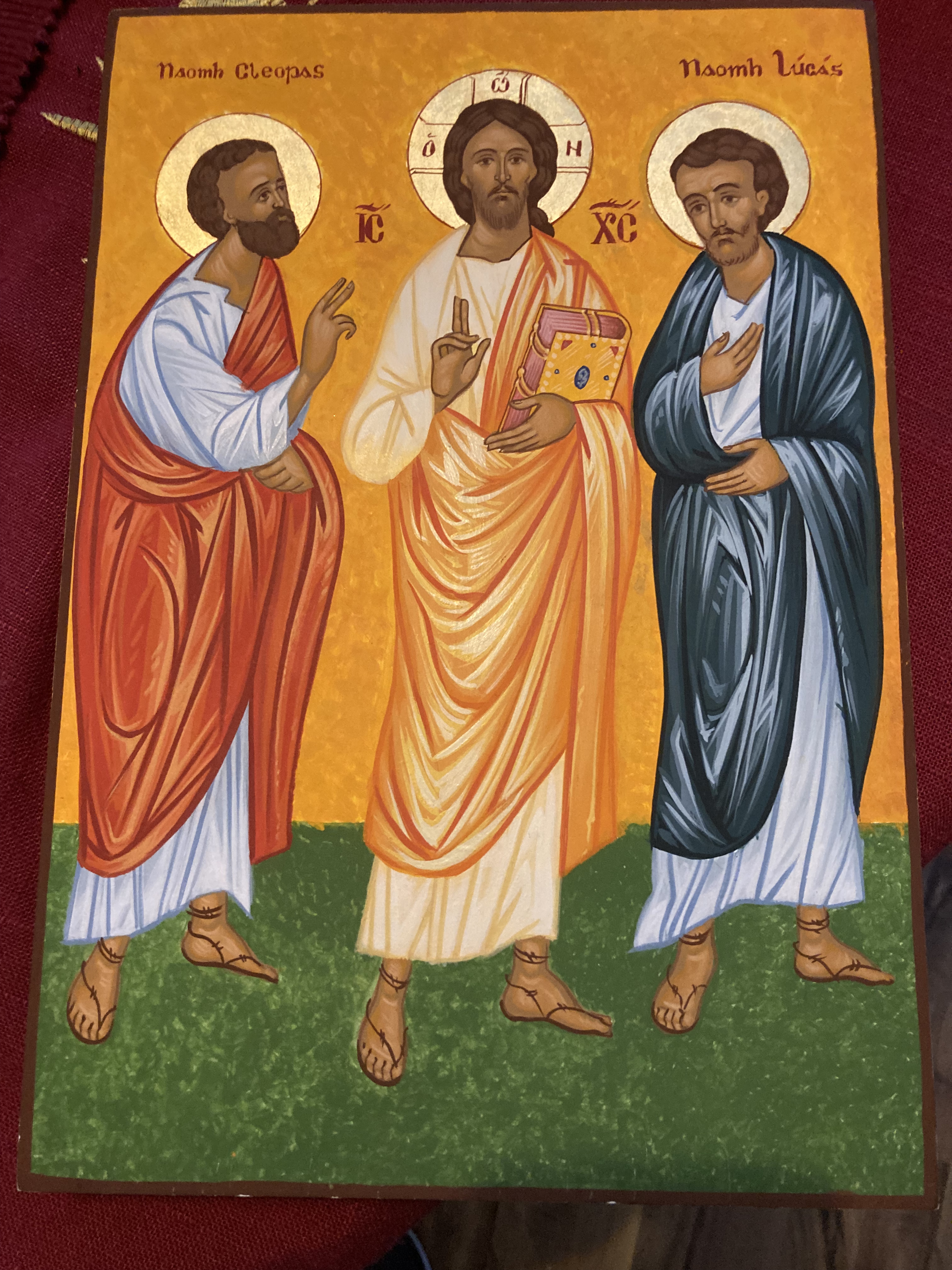 